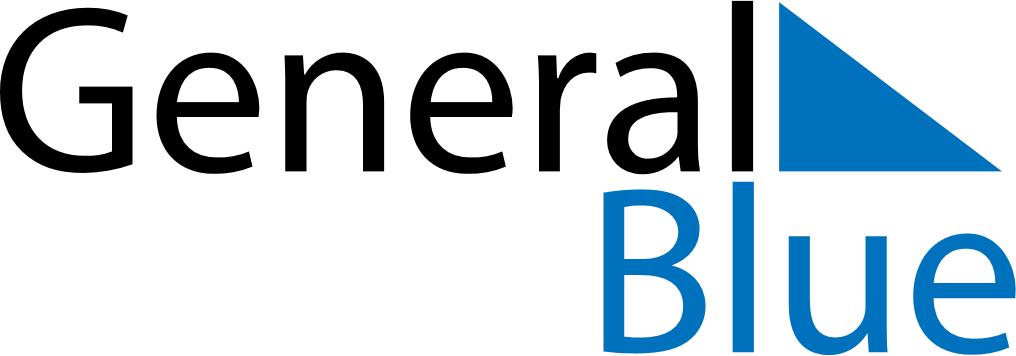 Madagascar 2018 HolidaysMadagascar 2018 HolidaysDATENAME OF HOLIDAYJanuary 1, 2018MondayNew Year’s DayMarch 8, 2018ThursdayInternational Women’s DayMarch 29, 2018ThursdayMartyrs’ DayApril 1, 2018SundayEaster SundayApril 2, 2018MondayEaster MondayMay 1, 2018TuesdayLabour DayMay 10, 2018ThursdayAscension DayMay 21, 2018MondayWhit MondayMay 25, 2018FridayAfrica DayJune 15, 2018FridayEnd of Ramadan (Eid al-Fitr)June 26, 2018TuesdayIndependence DayAugust 15, 2018WednesdayAssumptionAugust 21, 2018TuesdayFeast of the Sacrifice (Eid al-Adha)November 1, 2018ThursdayAll Saints’ DayDecember 25, 2018TuesdayChristmas Day